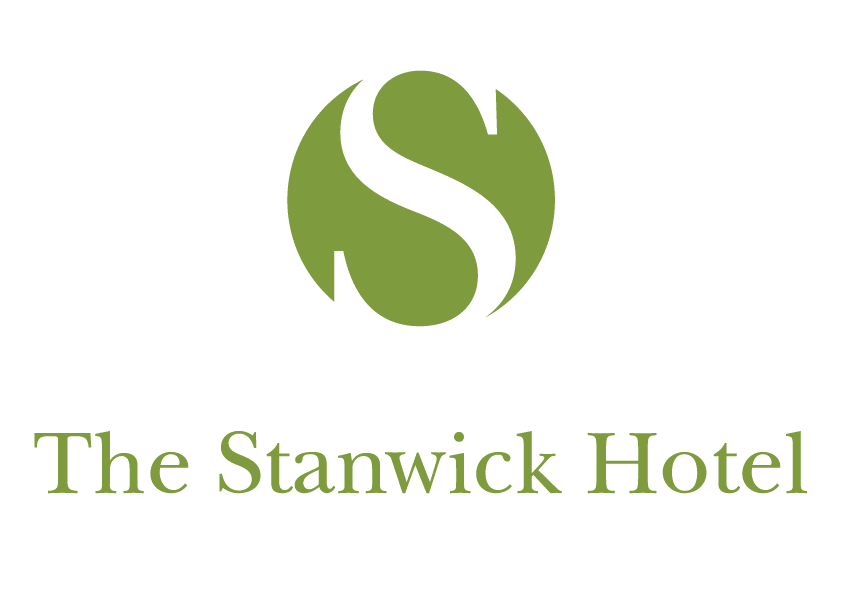 APRIL-2020Friday- 3rd, 10th, 17th, 24thSaturday – 4th, 11th, 18thSunday- 5th, 12th, 19th, 26thMAY-2020Friday- 1st, 8th, 15th, 22nd, 29thSunday- 10th, 17th, 31stJUNE-2020Friday- 5th, 12th, 19th, 26thSaturday- 20thSunday- 7th, 2th, 28thJULY-2020Friday- 3rd, 10th, 17th, 24th, 31stSaturday – 4th, 11th, 18th, 25thSunday- 5th, 12th, 19th, 26thAUGUST-2020Friday- 7th, 14th, 21st, 28thSaturday- 15th, 22ndSunday- 2nd, 9th, 23rd, 30thSEPTEMBER-2020Friday- 4th, 11th, 18th, 25thSaturday- 5th, 12th, 19th, 26thSunday- 6th, 13th, 20th, 27thOCTOBER-2020Friday- 9th, 16th, 23rdSaturday – 17th, 24th, 31stSunday- 4th, 11th, 18th, 25th